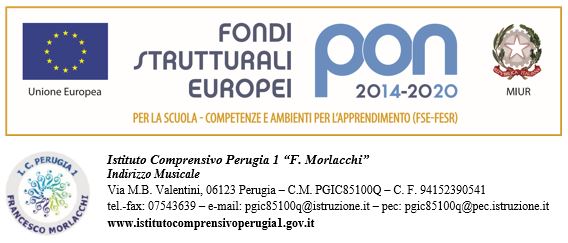 PROGRAMMAZIONE ANNUALEAnno scolastico 20____/20____Disciplina/e ________________________________________Classe __________ Sez. __________Docente ____________________________LINEE GENERALI DELLA PROGETTAZIONE DELLE ATTIVITA’ EDUCATIVO-DIDATTICHESITUAZIONE DI PARTENZA DELLA CLASSEModalità di rilevazione delle risorse e dei bisogni degli alunni: analisi del curriculum scolastico;   informazione acquisite dalla scuola primaria;   colloqui con le famiglie;   prove oggettive di valutazione (es. questionario, test, ecc.);  prove soggettive di valutazione (es. interrogazione, tema, ecc.);   ripetute osservazioni degli alunni impegnati nelle normali attività didattiche;  ______________________________________________;Suddivisione della classe in gruppi di livello (in base al possesso delle abilità verificato in ingressoLivello avanzato  (alunni con un’ottima preparazione di base): __________________________________ __________________________________________________________________________________Livello intermedio  (alunni con una valida preparazione di base): __________________________________________________________________________________________________________________livello base (alunni con un’accettabile preparazione di base): _______________________________ _______________________________________________________________________________________________________________________________________________________________livello iniziale  (alunni con una modesta preparazione di base): _______________________________________________________________________________________________________________________________________________________________Casi particolari:Alunni H (vedi PEI): _________________________________________________________________ ________________________________________________________________________________Alunni DSA (vedi PDP): ______________________________________________________________ ________________________________________________________________________________Alunni BES (vedi PSP BES): __________________________________________________________Alunni con PAI (Piano Apprendimento Individualizzato) Normativa DI RIFERIMENTO - O.M. 11 del 16/05/2020 Articolo 6  ____________________________________________________________________________________________________________________________________________________________________________________________________________________________________________________________________________________________DISCIPLINE in cui È presente il PIA (piano INTEGRATIVO DI APPENDIMENTO)Normativa DI RIFERIMENTO - O.M. 11 del 16/05/2020 Articolo 6_______________________________________________________________________________________________________________________________________________________________________________________________________________________________________________________________________________________________Altro: _____________________________________________________________________________OBIETTIVI DI APPRENDIMENTO: ____________________________________________________________________________________________________________________________________________________________________________________________________________________________________________________________________________________________________________________________________________________________________________________________________________________________________________________________________________________________________________________________________________________________________________________________________________________________INDICAZIONE DELLE UNITA’ DI APPRENDIMENTO: PROCEDIMENTI PERSONALIZZATI PER FAVORIRE IL PROCESSO DI APPRENDIMENTO E MATURAZIONEStrategie per il potenziamento/arricchimento delle conoscenze e delle competenze: approfondimento, rielaborazione e problematizzazione dei contenuti; affidamento di incarichi impegni e/o di coordinamento; valorizzazione degli interessi extrascolastici positivi; ricerche individuali e/o di gruppo; impulso allo spirito critico e alla creatività;lettura di testi extrascolastici; corso integrativo di ___________________________;  ___________________________________________;Strategie per il sostegno/consolidamento delle conoscenze e delle competenze: attività guidate a crescente livello di difficoltà; esercitazioni di fissazione/automatizzazione delle conoscenze; inserimento in gruppi motivati di lavoro; stimolo ai rapporti interpersonali con compagni più ricchi di interessi; assiduo controllo dell’apprendimento, con frequenti verifiche e richiami; valorizzazione delle esperienze extrascolastiche; corso/i di sostegno/consolidamento ___________________________;  ___________________________________________;Strategie per il recupero delle conoscenze e delle competenze:unità didattiche individualizzate;studio assistito in classe (sotto la giuda di un tutor);diversificazione/adattamento dei contenuti disciplinari;metodologie e strategie d’insegnamento differenziate; allungamento dei tempi di acquisizione dei contenuti disciplinari; assiduo controllo dell’apprendimento con frequenti verifiche e richiami;esercitazioni guidate con schemi e suggerimentifrequenti ritorni su contenuti affrontatisemplificazione dei contenuti propostiaffidamento di compiti a crescente livello di difficoltà e/o di responsabilità;           L’attività di recupero verrà effettuata:in itinere  durante l’orario curricolare  per gli alunni con PAI saranno attivati percorsi individuali di recupero al mattino o in orario  extracurricolareMETODI   metodo induttivo;  metodo deduttivo;  metodo scientifico;   lavoro di gruppo;  ricerche individuali e/o di gruppo;     __________________________________________;   ___________________________________________;MEZZI/STRUMENTI  libri di testo____________________________________________________________________;  testi di consultazione ____________________________________________________________        attrezzature e sussidi (strumenti tecnici, audiovisivi, laboratori, ecc.): ______________________   ______________________________________________________________________________;STRUMENTI DI VERIFICA DEL LIVELLO DI APPRENDIMENTO  interrogazioni;  conversazioni/dibattiti;  esercitazioni individuali e collettive;  relazioni;  prove scritte quadrimestrali (n. _______);   prove pratiche;   test oggettivi;   ___________________________________________;CRITERI DI VALUTAZIONE   valutazione come sistematica verifica dell’efficacia e dell’adeguatezza della programmazione per la correzione di eventuali errori di impostazione;	 valutazione come incentivo al perseguimento dell’obiettivo del massimo possibile sviluppo  della personalità (valutazione formativa);    valutazione come confronto tra i risultati ottenuti e i risultati previsti, tenendo conto delle              condizioni di partenza (valutazione sommativa);   valutazione/misurazione dell’eventuale distanza degli apprendimenti dell’alunno allo standard di              riferimento (valutazione comparativa); valutazione finalizzata all’orientamento verso le scelte future (valutazione orientativa);educazione civica DM del 22.06.20Si vedano  gli obiettivi di apprendimento, le competenze chiave europee  ed i traguardi di competenze relativi ai nuclei tematici programmati nel curricolo di ed civica PROGRAMMAZIONE DDINel caso si effettuasse la didattica a distanza a seguito delle misure di contenimento anti Covid-19 si procederà all’uso di metodologie/strategie didattiche  e valutative indicate nel Piano della didattica digitale integrataRAPPORTI CON LE FAMIGLIE  colloqui programmati secondo modalità stabilite dal Collegio Docenti;  colloqui telefonici   colloqui tramite collegamento meet  comunicazioni e/o convocazioni in casi particolari (scarso impegno, assenze ingiustificate,         comportamenti censurabili sotto il profilo disciplinare, ecc.).Perugia, ___________________________________________________firmaTitolo Obiettivi formativiTempi di realizzazione previstiCOMPETENZE CHIAVECOMPETENZE DICIPLINARI CHE CONTRIBUISCONO ALLO SVILUPPO DELLE COMPETENZE CHIAVE1-Comunicazione nella madre lingua o lingua di istruzione.__________________________________________________________________________________________________________________________________________________________________________________________________________________2-Comunicazione nelle lingue straniere.__________________________________________________________________________________________________________________________________________________________________________________________________________________3-Competenza matematica e competenze di base in scienza e tecnologia.________________________________________________________________________________________________________________________________________________________________________________________________________________________________________________________________________________________4-Competenze digitali.__________________________________________________________________________________________________________________________________________________________________________________________________________________5-Imparare ad imparare.__________________________________________________________________________________________________________________________________________________________________________________________________________________6.Competenze sociali e civiche__________________________________________________________________________________________________________________________________________________________________________________________________________________7-Spirito di iniziativa ed imprenditorialità.__________________________________________________________________________________________________________________________________________________________________________________________________________________8- Consapevolezza ed espressione culturale__________________________________________________________________________________________________________________________________________________________________________________________________________________Competenze chiave europeeCompetenze dal Profilo dello studente al termine del primo ciclo di istruzione1Comunicazione nella madrelingua o lingua di istruzioneHa una padronanza della lingua italiana tale da consentirgli di comprendere e produrre enunciati e testi di una certa complessità, di esprimere le proprie idee, di adottare un registro linguistico appropriato alle diverse situazioni.2Comunicazione nelle lingue straniereE’ in grado di esprimersi in lingua inglese a livello elementare (A2 del Quadro Comune Europeo di Riferimento) e, in una seconda lingua europea, di affrontare una comunicazione essenziale in semplici situazioni di vita quotidiana. Utilizza la lingua inglese anche con le tecnologie dell’informazione e della comunicazione.3Competenza matematica e competenze di base in scienza e tecnologiaUtilizza le sue conoscenze matematiche e scientifico-tecnologiche per analizzare dati e fatti della realtà e per verificare l’attendibilità di analisi quantitative proposte da altri. Utilizza il pensiero logico-scientifico per affrontare problemi e situazioni sulla base di elementi certi. Ha consapevolezza dei limiti delle affermazioni che riguardano questioni complesse.4Competenze digitaliUtilizza con consapevolezza le tecnologie della comunicazione per ricercare le informazioni in modo critico. Usa con responsabilità le tecnologie per interagire con altre persone.5Imparare ad impararePossiede un patrimonio organico di conoscenze e nozioni di base ed è allo stesso tempo capace di ricercare e di organizzare nuove informazioni. Si impegna in nuovi apprendimenti in modo autonomo.6Competenze sociali e civicheHa cura e rispetto di sé e degli altri come presupposto di uno stile di vita sano e corretto. E’ consapevole della necessità del rispetto di una convivenza civile, pacifica e solidale. Si impegna per portare a compimento il lavoro iniziato, da solo o insieme ad altri.7Spirito di iniziativa e imprenditorialitàHa spirito di iniziativa ed è capace di produrre idee e progetti creativi. Si assume le proprie responsabilità, chiede aiuto quando si trova in difficoltà e sa fornire aiuto a chi lo chiede. E’ disposto ad analizzare se stesso e a misurarsi con le novità e gli imprevisti.8Consapevolezza ed espressione culturaleRiconosce ed apprezza le diverse identità, le tradizioni culturali e religiose, in un’ottica di dialogo e di rispetto reciproco. 8Consapevolezza ed espressione culturaleSi orienta nello spazio e nel tempo e interpreta i sistemi simbolici e culturali della società.8Consapevolezza ed espressione culturaleIn relazione alle proprie potenzialità e al proprio talento si esprime e dimostra interesse per gli ambiti motori, artistici e musicali.